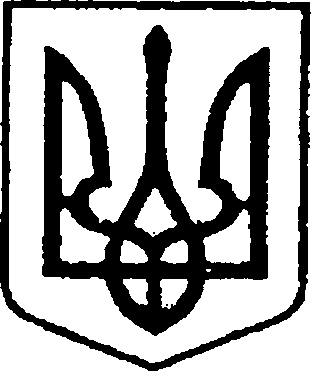 УКРАЇНАЧЕРНІГІВСЬКА ОБЛАСТЬМІСТО НІЖИНМ І С Ь К И Й  Г О Л О В А  Р О З П О Р Я Д Ж Е Н Н Явід 06 листопада 2019 р.		 м. Ніжин		                                №290Про оголошення подяк міського головиз нагоди Всеукраїнського дня працівниківкультури та майстрів народного мистецтва	Відповідно до статей 42, 59 Закону України «Про місцеве самоврядування в Україні», статті 38 Регламенту виконавчого комітету Ніжинської міської ради Чернігівської області VІІ скликання, затвердженого рішенням виконавчого комітету Ніжинської міської ради Чернігівської області VІІ скликання від 11.08.2016 р. №220, розпорядження міського голови від 15.04.2015 р. №47 «Про встановлення заохочувальних відзнак міського голови та затвердження Положення про них»: 1.За вагомий особистий внесок у збереження культурної спадщини, мистецький розвиток міста Ніжина та з нагоди відзначення Всеукраїнського дня працівників культури та майстрів народного мистецтва оголосити подяки міського голови народним майстрам образотворчого та декоративно-прикладного мистецтва міста Ніжина: 	1.1.Васєчко Катерині Анатоліївні;	1.2.Грек Оксані Валеріївні;	1.3.Старостенко Світлані Василівні;	1.4.Хоменко Юлії Володимирівні;	1.5.Ямчинській Наталії Олександрівні.	2.За високий професіоналізм, творчий пошук, вагомий особистий внесок у розвиток культури і мистецтва та з нагоди відзначення Всеукраїнського дня працівників культури та майстрів народного мистецтва оголосити подяки міського голови:2.1.Онанко Наталії Анатоліївні – викладачці КВНЗ «Ніжинський коледж культури і мистецтв імені Марії Заньковецької» Чернігівської обласної ради;2.2.Лисенко Ірині Олександрівні – викладачці, завідувачці художнього відділу Школи мистецтв при КВНЗ «Ніжинський коледж культури і мистецтв імені Марії Заньковецької» Чернігівської обласної ради;2.3.Кобзар Ользі Віталіївні – голові циклової комісії «Режисура театралізованих заходів» КВНЗ «Ніжинський коледж культури і мистецтв імені Марії Заньковецької» Чернігівської обласної ради; 2.4.Хоменко Аллі Борисівні – старшій викладачці кафедри вокально-хореографічної майстерності факультету культури і мистецтв Ніжинського державного університету імені Миколи Гоголя, авторці проекту «Студентський експериментальний музично-поетичний театр»;2.5.Винник Тетяні Анатоліївні – засновниці Міжнародного фестивалю інтеграції слова у сучасному арт-просторі «Литаври», голові громадської організації «Центр новітніх ініціатив та комунікацій»;2.6.Арвахі Галині Іванівні – директорці фітнес-центру «Позитив»                  та школи гармонійного розвитку «Позитивчик».3.За вагомий внесок у розвиток культурно-мистецького простору України, популяризацію культурного іміджу міста Ніжина та з нагоди відзначення Всеукраїнського дня працівників культури та майстрів народного мистецтва оголосити подяки міського голови:3.1.Дитячому зразковому ансамблю танцю «Вікторія» Ніжинського міського Будинку культури (керівник – Вишнева В. М.);3.2.Дитячому зразковому ансамблю бального танцю «Ритм» (керівник –  заслужений працівник культури України Тимошенко Г.Л.); 3.3.Дитячому зразковому ансамблю народного танцю «Квіти України» Ніжинської дитячої хореографічної школи (керівники – Пархоменко О. М.               та Яцина І. В.);3.4.Дитячому зразковому ансамблю сучасного класичного танцю «Гармонія» Ніжинської дитячої хореографічної школи (керівник –                    Ганага А. Г.);3.5.Дитячому зразковому ансамблю бального танцю «Шанс» Ніжинської дитячої хореографічної школи (керівник – Мірошник І. О.);3.6.Дитячій зразковій вокальній студії «Автограф» Ніжинської дитячої хореографічної школи (керівник – Дяконенко І. П.);3.7.Дитячому зразковому фольклорному вокально-хореографічному театру «Калинонька» Ніжинського міського Будинку культури (керівник –  заслужений артист України Кирилюк В.М.);3.8.Дитячому зразковому хору «Сяйво» Ніжинської дитячої музичної школи (керівник – заслужений працівник культури України Голуб С.О.);3.9.Дитячому зразковому духовому оркестру «Ніжинські сурми» Ніжинської дитячої музичної школи (керівник – Карпенко В. В.);3.10.Зразковому дитячому хореографічному ансамблю «Арабеск» Ніжинського Будинку дітей та юнацтва (керівник – Лисиця О.А.);3.11.Зразковому художньому колективу «Фітодизайн» Ніжинського Будинку дітей та юнацтва (керівник – Петренко Л. Б.);3.12.Народному аматорському хореографічному ансамблю «Поліська веселка» Ніжинського міського Будинку культури. (керівник – Фінь Л. М.);3.13.Народному аматорському фольклорному ансамблю «Червона    калина» Ніжинського міського Будинку культури (керівник –                      Ігнатова С. Ю.); 3.14.Народному аматорському хору ветеранів війни та праці Ніжинського міського Будинку культури (керівник – Литвинець І. П.);3.15.Фольклорно - етнографічному гурту «Ніжинські музики» (керівники – Хашаба О. С. та Білинська Ю. С.); 3.16.Народному молодіжному пошуково-дослідницькому фольклорному гурту «Ніжинська козачка» Ніжинського міського Будинку культури (керівник – Синиця О. М.).4.За вагомий внесок у справу навчання і виховання обдарованої молоді, популяризацію культурно-мистецького іміджу міста Ніжина та з нагоди                         25-річчя від дня заснування закладу оголосити подяку міського голови колективу Ніжинської дитячої хореографічної школи (директор – заслужений працівник культури України Тимошенко Г. Л.).	5.Відділу юридично-кадрового забезпечення апарату виконавчого комітету Ніжинської міської ради (Лега В. О.) забезпечити оприлюднення цього розпорядження на офіційному сайті Ніжинської міської ради.  6.Відділу бухгалтерського обліку апарату виконавчого комітету Ніжинської міської ради (Єфіменко Н. Є.) забезпечити виконання цього розпорядження в частині видачі бланків подяк та рамок.                    7.Контроль за виконанням цього розпорядження покласти                                 на заступника міського голови з питань діяльності виконавчих органів ради Алєксєєнка І. В.Міський голова 						                              А. В. Лінник